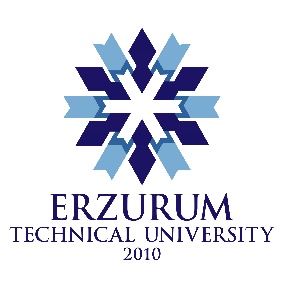 WINTER SPORTS event17th - 20th March, 2022Erzurum/TURKEYApplication FormPlease send your application form to international@erzurum.edu.tr before 15th February, 2022host ınstıtutıonPERSONAL DETAILS of partıcıpantPROFESSIONAL DETAILSDate:Signature: Name of the Host Institution Erzurum Technical UniversityContact e-mailinternational@erzurum.edu.trFirst name:Family name:Email:Mobil phone number:Gender:Date of birth:Sending institution:Department/unit:Position:Specialty in any kind of winter sports(if yes, please specify):